Новости образования №7 УрФУ зафиксирует стоимость обучения для поступающих в 2021 годуБолее 17 тыс. просмотров собрали в социальных сетях мероприятия первого дня открытых дверей Уральского федерального университета для абитуриентов 2021 года. Зрители познакомились с вузом, узнали алгоритм подачи документов и получили возможность задать вопрос специалистам приемной комиссии. 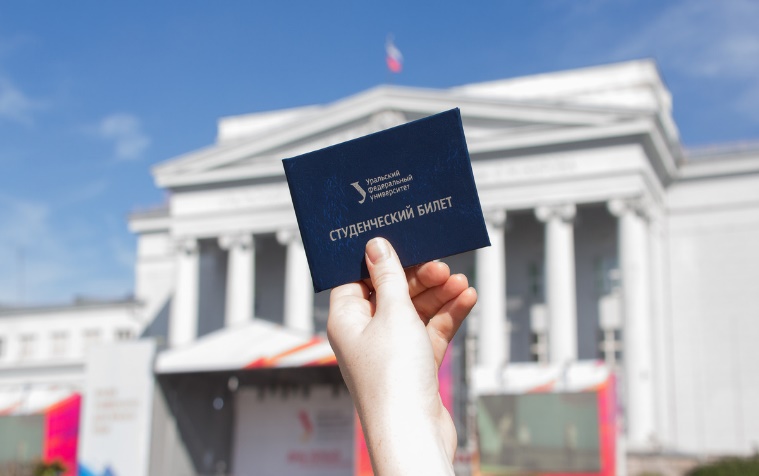 Впервые реализован отдельный формат консультаций для родителей: в январе центр нового приема запустил родительский чат в мессенджере. Для участников чата будут организованы ежемесячные встречи с представителями вуза. На первой такой трансляции о мерах поддержки абитуриентов рассказала заместитель директора по образовательной деятельности УрФУ Елена Авраменко.«В приемную кампанию 2021 года университет вновь зафиксирует стоимость обучения. Таким образом, она будет не выше показателей 2020 года. Сохранится и гибкая система скидок в зависимости от баллов вступительных испытаний и предоплаты. Первыми детали о стоимости обучения и системе скидок узнают участники родительского чата», — отметила Елена Авраменко.По ряду направлений УрФУ введет многопрофильный конкурс и вариативность ЕГЭ. Алгоритм поступления презентовала директор центра нового приема УрФУ Юлия Попова.«В правилах приема 2021 года значительно обновлен перечень индивидуальных достижений. Большие возможности для абитуриентов открывает участие в олимпиадном движении. Теперь бонусы получают не только победители и призеры, но и участники очного этапа вузовского "‎Изумруда"‎, а также "‎Вузовско-академической олимпиады по программированию на Урале"‎», — рассказала Юлия Попова.По числу бюджетных мест УрФУ выйдет на первое место в стране — их будет на 1 тыс. больше, в сравнении с прошлым годом, — 7494. Прием документов стартует 17 июня.Справка Уральский федеральный университет — один из ведущих вузов России, который в 2020 году отметил 100-летие. УрФУ расположен в Екатеринбурге — столице Всемирных летних студенческих игр 2023 года. Университет выступает инициатором создания и выполняет функции проектного офиса Уральского межрегионального научно-образовательного центра мирового уровня «Передовые производственные технологии и материалы», который призван решить задачи национального проекта «Наука».Уральский гуманитарный институт приглашает школьников в Мастерскую психологииДепартамент психологии Уральского гуманитарного института УрФУ приглашает школьников 9-11 классов принять участие в Мастерской психологии. Ребят ждет серия бесплатных научно-популярных лекций – можно посетить все или выбрать наиболее интересные для себя. 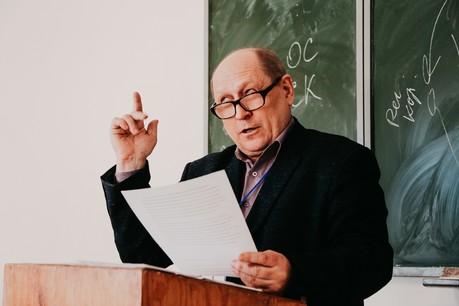 Ближайшая встреча состоится 20 января в онлайн-формате. Алексей Владимирович Мальцев, кандидат биологических наук, доцент кафедры общей и социальной психологии, даст советы по выбору будущей профессии. А 20 февраля с участниками Мастерской встретится Екатерина Александровна Редина, старший преподаватель кафедры клинической психологии и психофизиологии, выпускник департамента психологии, старший научный сотрудник Уральского филиала ФКУ ЦЭПП МЧС России. Она расскажет о работе психолога в силовых структурах. Для регистрации на мероприятия и получения дополнительной информации о них нужно зарегистрироваться по ссылке.Подробнее о работе Мастерской психологии можно узнать у Кристины Николаевны Власовой (+79220284628, kn.vlasova@urfu.ru). Российский государственный профессионально –педагогический университет приглашает на День открытых дверейПрограмма мероприятия:Особенности приемной кампании РГППУ 2021 года. 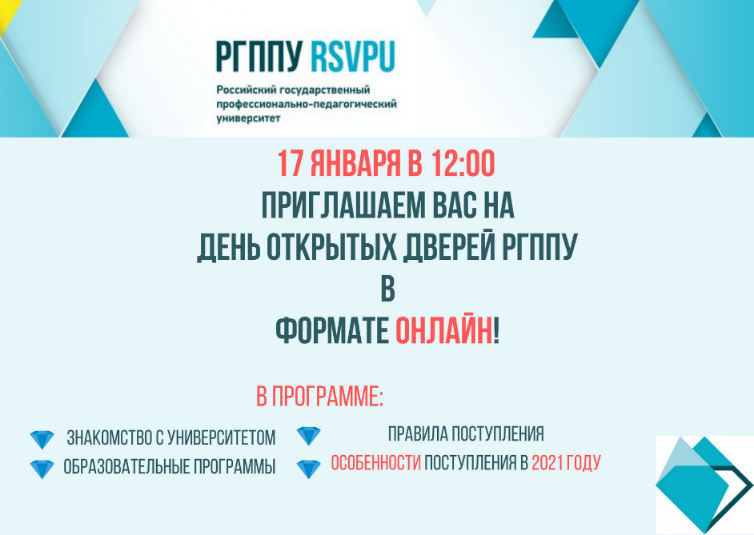 Начало в 12 00Возможности Суперсервиса «Поступление в вуз онлайн» для подачи документовОтветы на вопросы:О подаче документов в электронной формеОб условиях поступления на базе СПОО договорах целевого обученияО выборе предметов ЕГЭО подготовительных курсахПрезентации образовательных программ институтовНачало в 13.00Доступ на онлайн-трансляции открывается за 15 минут до их начала.Регистрация на мероприятие на сайте вуза: https://www.rsvpu.ru/den-otkrytyx-dverej/Международная выставка «Образование за рубежом 2021»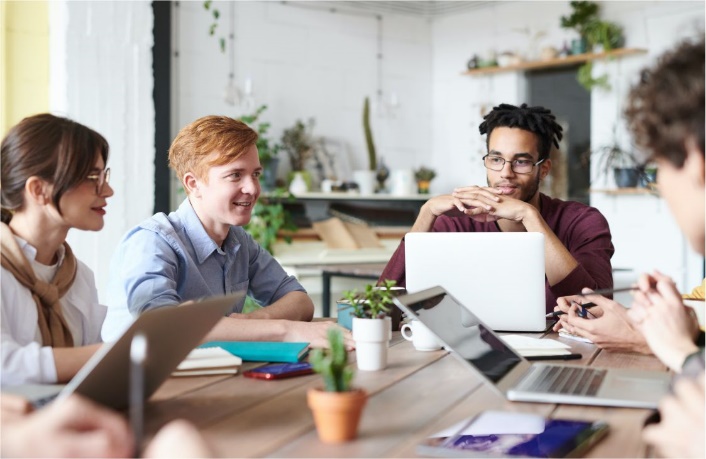 Приглашаем старшеклассников и их родителей на самую информативную выставку «Образование за рубежом 2021»!Дата: 6 февраля 2021, субботаВремя: 12:00–18:00Место: «Атриум Палас Отель», Куйбышева, 44 (вход со стороны ул. Куйбышева)Вас ждут консультации с представителями вузов и экспертами по образованию за рубежом: Великобритания, США, Канада, Европа, Австралия, Новая Зеландия, Азия. Некоторые представители приедут лично, а с некоторыми вы встретитесь онлайн прямо на выставке!
⠀
Вы получите ответы на самые актуальные и сложные вопросы, связанные с поступлением за рубеж. Выбрать направление, специальность, вуз, составить конкретный план подготовки - всё в один день и в одном месте.Участие бесплатное. Вход свободный. Предварительная регистрация на консультации обязательна.
⠀
Переходите по ссылке, чтобы посмотреть список вузов-участников и программу, а также зарегистрироваться на выставку: https://clck.ru/Smv6mПо любым вопросам звоните в МЦ "Интерстади" - 8 (343) 380-15-17/18, пишите на info@inter-study.ru, приходите по адресу: Екатеринбург, Чернышевского, 16-519.Уральский государственный лесотехнический университет приглашает на День открытых дверей23 января (суббота) в 12:00 приглашаем вас на день открытых дверей в режиме он-лайн!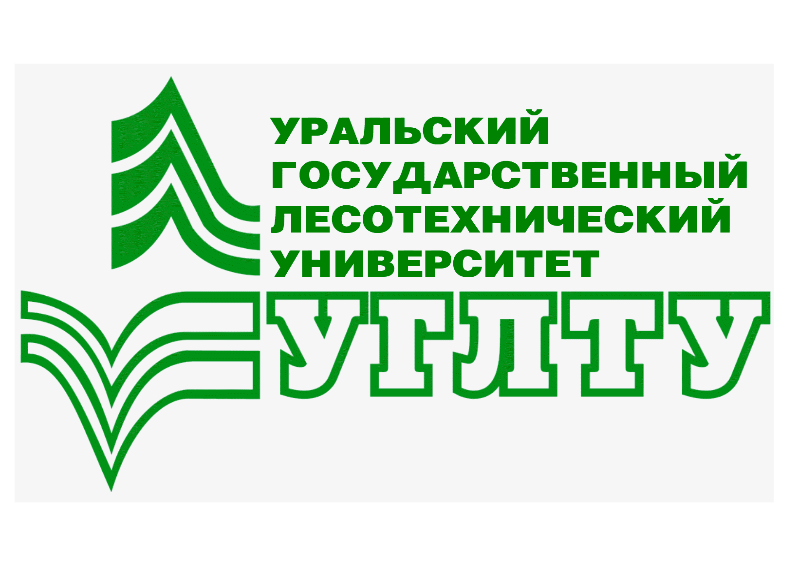 Регистрация на мероприятие на сайте вуза: http://usfeu.ru/abiturientu/Телефон: (343)221-22-00, 8-800-350-61-10                                                                           Почта: pkusfeu@yandex.ruЕкатеринбургский автодорожный колледж приглашает на обучениеХотите стать отличными специалистами по автомобильному транспорту?Хотите строить дороги будущего нового качества?Хотите научиться водить автомобиль? По ссылке ниже можно посмотреть мастер-классы по навыкам, которые можно получить в ЕАДК:Ссылка на мастер-классы: https://drive.google.com/drive/folders/1eU0ffScoXUyphNzPmBLmcR46dqYvLR5qТелефон приёмной комиссии: 375-72-24Электронная почта: eadk.priem@yandex.ruКоличество бюджетных мест в Уральском государственном юридическом университете
в  2021 годуНаправление 40.03.01 «Юриспруденция»
Уровень образования – высшее. Квалификация (степень) – «бакалавр» Специальность 40.05.01 «Правовое обеспечение национальной безопасности»
Уровень образования – высшее. Квалификация (степень) – «юрист» Специальность 40.05.04 «Судебная и прокурорская деятельность»
Уровень образования – высшее. Квалификация (степень) – «юрист» * Количество мест, выделенных в рамках целевой и особой квоты в 2021 году по каждому направлению подготовки и специальности, будет определено к 01 июня 2021 года.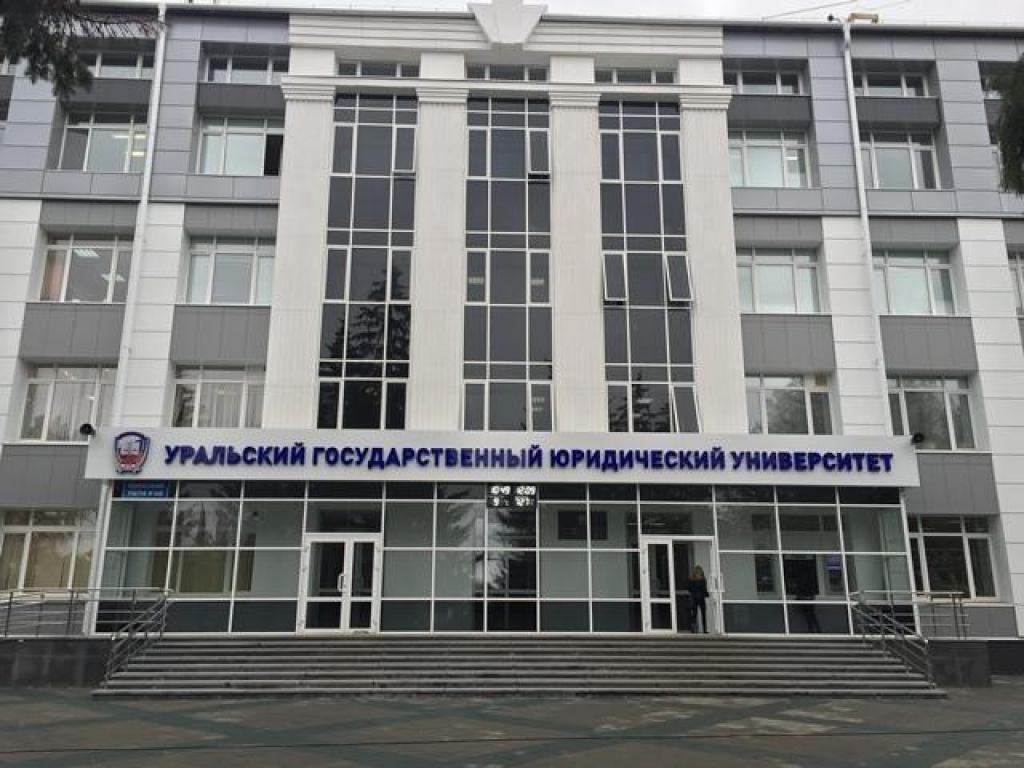 Приёмная комиссия: +7 (343) 378-88-28 pk@usla.ru Еще успеваете: завершается регистрация участников проекта УрФУ «Интеллект 4.0: Гуманитарная трансформация»17 января завершается регистрация участников бесплатного проекта «Интеллект 4.0: гуманитарная трансформация». Его организаторы –Уральский гуманитарный институт УрФУ и компании-работодатели. В рамках «Гуманитарной трансформации» школьники 8–11 классов в течение месяца (с 18 января по 20 февраля) под руководством преподавателей УГИ УрФУ и специалистов компаний-партнеров получат новые знания и применят их на практике, примут участие в мастер-классах, узнают об особенностях приема в УГИ УрФУ в 2021 году. Тем, кто заинтересовался «Интеллектом 4.0»  Уральского гуманитарного института, предстоит решить сложный вопрос о том, какую же из 12 проектных групп выбрать: «Современное издательское дело», «Мотивация на все 100%», «Антивыгорание», «Занимательная картография города Е», «Твори добро-2021» «Карты компетенций», «Фабрика впечатлений», «Посткарантинная перезагрузка», «Конкурс перевода “Переводческий дебют“», Discover the Urals, «Sun-квест по Екатеринбургу». 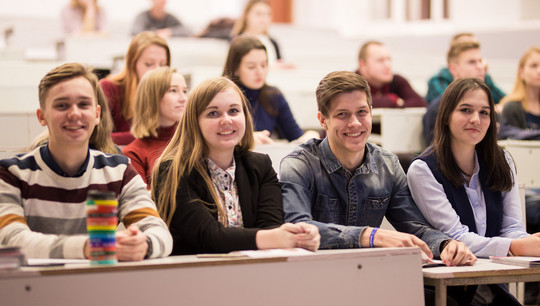 Все мероприятия проводятся в онлайн-формате. Ссылки на встречи в рамках проекта «Интеллект 4.0: Гуманитарная трансформация» рассылаются после регистрации. Все участники получат сертификаты! Остались вопросы? Звоните или пишете нам:Новгородцева Анастасия Николаевна
Телефон: +7 (905) 800-35-95
Электронная почта: gumanitarii.priem@urfu.ruВебинар с представителем FANSHAWE COLLEGE, Лондон, КанадаХотите поступить в вуз Канады? Получите информацию из первых рук: 28 января состоится вебинар с представителем одного из крупнейших государственных колледжей страны Fanshawe College, который находится в городе Лондон, Канада.Дата мероприятия: 28 января 2021 /четверг/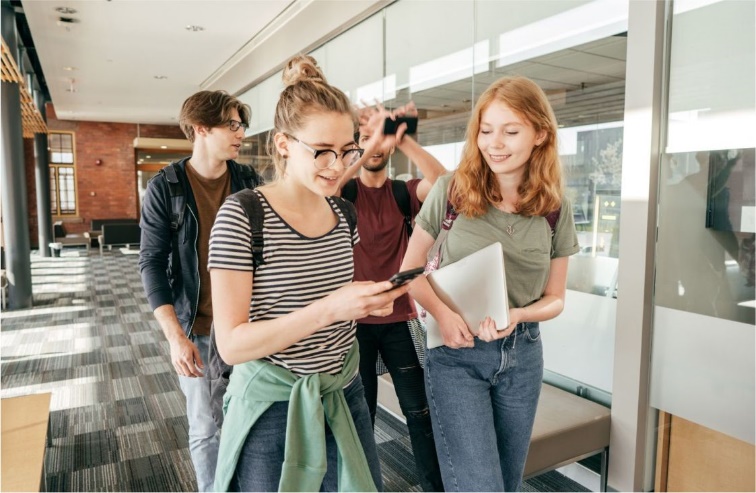 Время проведения:
    17:00–18:00 — вебинар по образованию в Канаде с представителем Fanshawe College
    18:00–19:00 — индивидуальные консультации по образованию в Канаде. Вступительные требования, стоимость, перспективы трудоустройства.Место: МЦ «Интерстади», Чернышевского, 16, офис 513Также возможно полностью онлайн-участие (ссылка будет направлена после регистрации)Спикер: Галина Арнаутова, представитель Fanshawe CollegeУзнайте всё о поступлении, особенностях обучения и карьерных перспективах после окончания канадского вуза.
ПРИГЛАШАЕМ школьников с родителями!Подробности и регистрация на мероприятие здесь: https://clck.ru/SmvSTПо любым вопросам звоните в МЦ "Интерстади" - 8 (343) 380-15-17/18, пишите на info@inter-study.ru, приходите по адресу: Екатеринбург, Чернышевского, 16-519.Название мастер-классаПродолжительностьКомпетенцияАвтотроника в деталях 8:03Ремонт и обслуживание легковых автомобилейГеодезия в строительстве дорог14:12ГеодезияОсновы окраски 6:40Окраска автомобиляЗаполнение документации в программе ТРАНС-ТРЭЙД2:10Экспедирование грузовУчебное подразделение Форма обучения Всего Институт государственного и международного права / 
Институт права и предпринимательства / 
Институт юстиции / 
Институт специальных образовательных программ Очная 234 Институт специальных образовательных программ Очно-заочная 32 Учебное подразделение Форма обучения Всего Институт юстиции Очная 20 Учебное подразделение Форма обучения Всего Институт прокуратуры Очная 150 Институт юстиции Очная 38 Институт права и предпринимательства Очная 38 